Схема закрепления территории на период проведения общегородского                 субботника в рамках городской акции «Чистый город»09.06.2018г. начало в 10-00 часов. 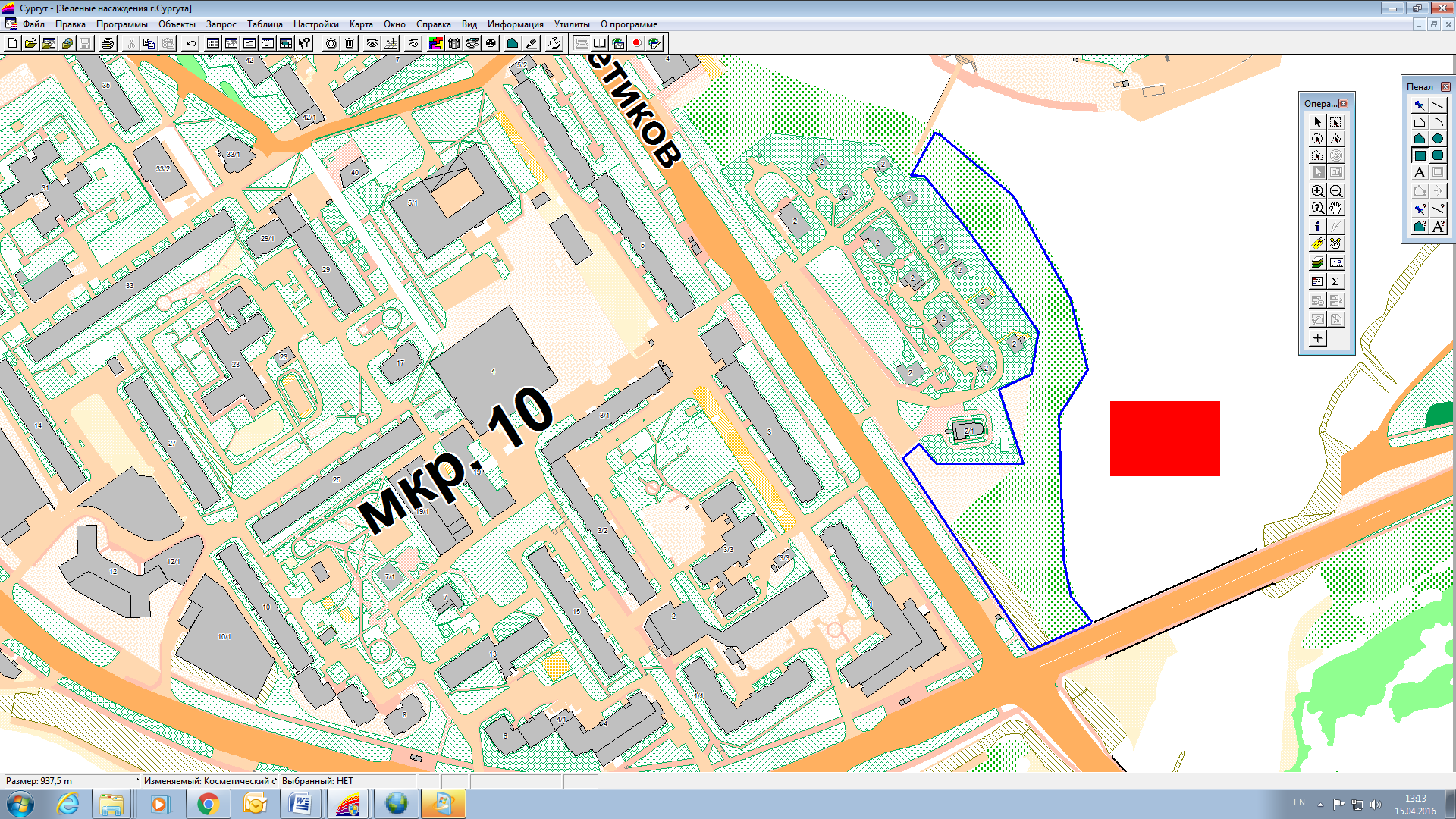 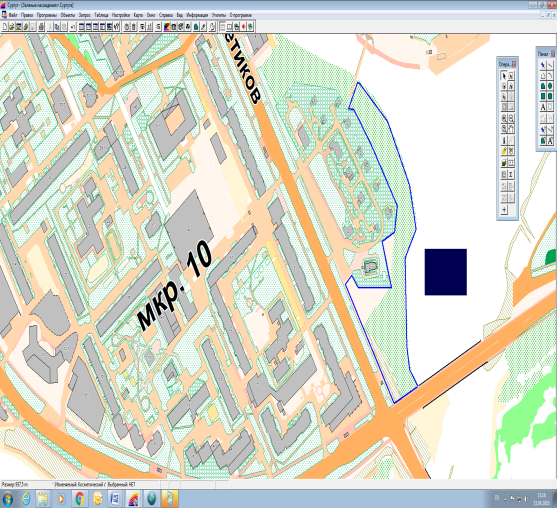 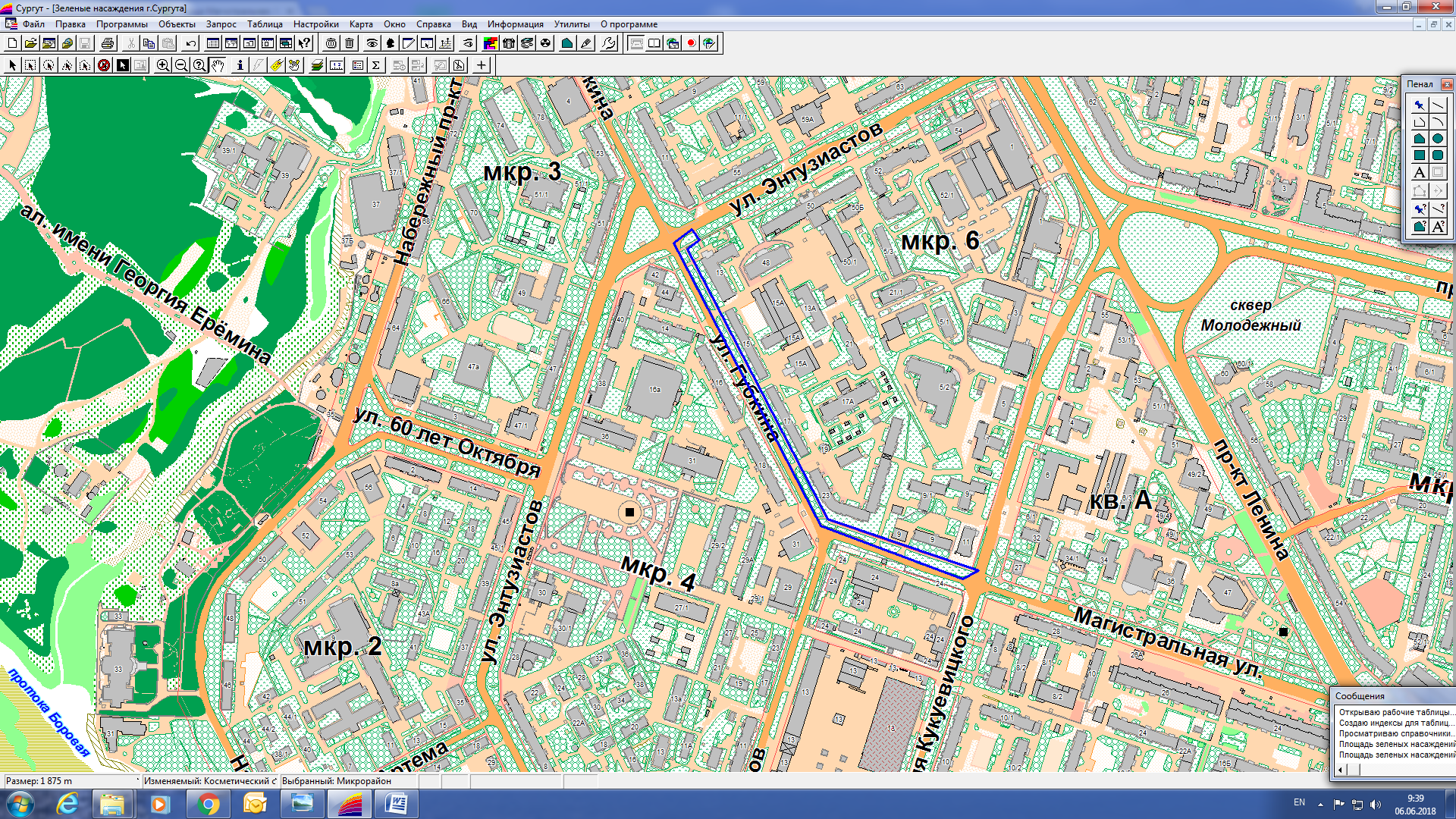 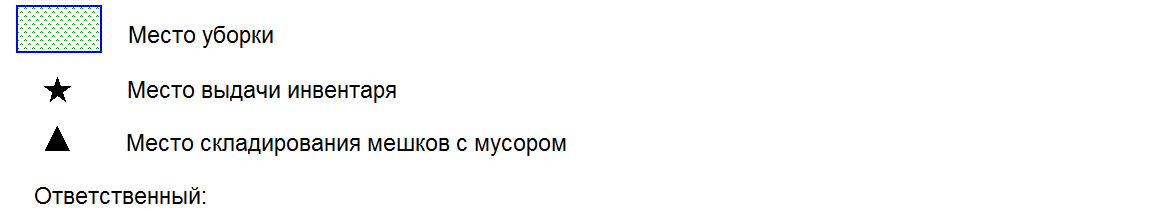                Место уборки               Место выдачи инвентаря               Место складирования мешков с мусором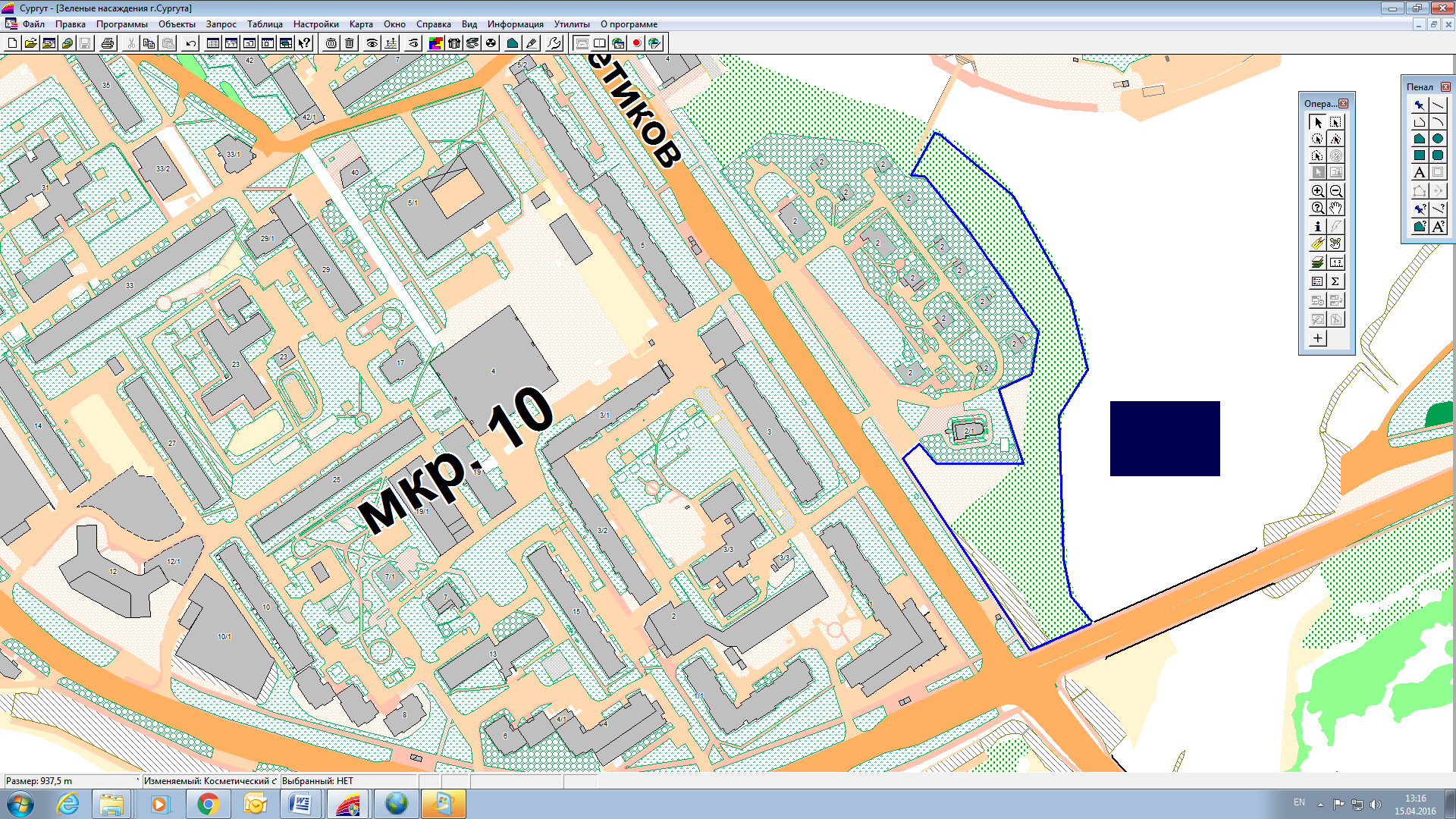 Ответственный: Валиева Елена Валерьевна т. 89224196681    Улица Магистральная, улица Губкина, сбор в районе зданий по адресу: 
ул. Кукуевицкого 11, ул. Магистральная 9. Уборка под грабли.S уборки = 0,43га